PÍSEMNÁ ZPRÁVA ZADAVATELE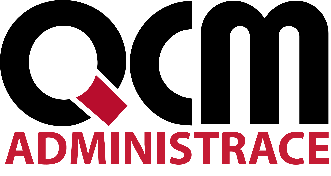 Veřejná zakázka je zadávána dle zákona č. 134/2016 Sb., o zadávání veřejných zakázek, ve znění pozdějších předpisů (dále jen Zákon)Zakázka je zadávána v certifikovaném elektronickém nástroji E-ZAK, který je dostupný na https://zakazky.ibp.cz/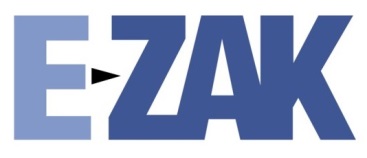 1	PÍSEMNÁ ZPRÁVA ZADAVATELEV Brně dne 22. 10. 2021Předmět veřejné zakázky a cena sjednaná ve smlouvěPředmětem veřejné zakázky je dodávka elektřiny a sdružených služeb včetně zajištění distribuce elektřiny, systémových služeb s předpokládaným zahájením plnění od 1.1.2022 na dobu neurčitou, a to v předpokládaném rozsahu 1350 MWh z hladiny 22 kV (VN) v množstvích silové elektřiny za rok a převzetí odpovědnosti za odchylku dodavatelem podle vyhlášky č. 541/2005 Sb., Energetického regulačního úřadu o Pravidlech trhu s elektřinou, zásadách tvorby cen za činnosti operátora trhu s elektřinou a provedení některých dalších ustanovení energetického zákona, ve znění pozdějších předpisů. Označení účastníků zadávacího řízeníOznačení všech vyloučených účastníků zadávacího řízení s uvedením důvodu jejich vyloučení-Označení dodavatele, s nímž byla uzavřena smlouva-Označení poddodavatelů vybraného dodavatele-Odůvodnění použití jednacího řízení s uveřejněním nebo řízení se soutěžním dialogem, byla-li použita-Odůvodnění použití jednacího řízení bez uveřejnění, bylo-li použito-Odůvodnění použití zjednodušeného režimu, bylo-li použito-Odůvodnění zrušení zadávacího řízeníZadavatel zrušil zadávací řízení dle § 127 odst. 2 písm. d) ve spojení s písm. h) Zákona, neboť v zadávacím řízení byl jediný účastník, a navíc se v průběhu zadávacího řízení vyskytly důvody hodné zvláštního zřetele, včetně důvodů ekonomických, pro které nelze po Zadavateli požadovat, aby v zadávacím řízení pokračoval, bez ohledu na to, zda tyto důvody Zadavatel způsobil či nikoliv. Zadavateli ve lhůtě pro podání nabídek byla doručena jediná nabídka. Zadavatel v rámci posuzování nabídky zjistil, že nabídková cena jediného účastníka tohoto zadávacího řízení značně převyšuje předpokládanou hodnotu veřejné zakázky. Zadavatel dospěl k závěru, že nabídková cena jediného účastníka předmětného zadávacího řízení je výrazně vyšší, než předpokládal. Absence nabídek umožňující nepřekročit finanční limit pro danou veřejnou zakázku naplňuje ekonomický důvod pro zrušení zadávacího řízení..Odůvodnění použití jiných komunikačních prostředků při podání nabídky namísto elektronických prostředků, byly-li jiné prostředky použity-Soupis osob, u kterých byl zjištěn střet zájmů, a následně přijatých opatření-Odůvodnění nerozdělení nadlimitní zakázky na částiZadavatel soutěžil zakázku na dodávku elektrické energie, kde není možnost dělit zadávací řízení na jednotlivé části, neboť všechna plnění zakázky spolu velmi úzce souvisejí.Soupis osob, u kterých byl zjištěn střet zájmů, a následně přijatých opatření-Odůvodnění stanovení požadavku na prokázání obratu v případě postupu podle § 78 odst. 3-PODPISVeřejná zakázkaDodávka elektrické energie pro Biofyzikální ústav AV ČR, v. v. i. – opakované řízeníDruh zadávacího řízeníOtevřené řízeníRežim veřejné zakázkyNadlimitníDruh zakázkyDodávkyPředpokládaná hodnota zakázky15.000.00, - Kč bez DPHAdresa profilu zadavatelehttps://zakazky.ibp.cz/Datum zahájení řízení8. 9. 2021Zadavatel:Biofyzikální ústav AV ČR, v. v. i.Královopolská 2590/135
612 00 BrnoZastoupení podle § 43 Zákona:QCM, s.r.o. se sídlem Heršpická 813/5, 639 00 Brnozapsaná v obchodním rejstříku spisová značka C 40722 vedená u Krajského soudu v Brně IČO: 68081707IČO: 26262525Číslo nabídkyNázev/firma účastníka řízeníIČO1Microenergy s.r.o.08516570Za zadavatele:Mgr. Jana SadílkováAdministrátor VZPodpis:Podepsáno elektronicky